Конспект занятия по рисованию в старшей группе«Птицы на кормушке»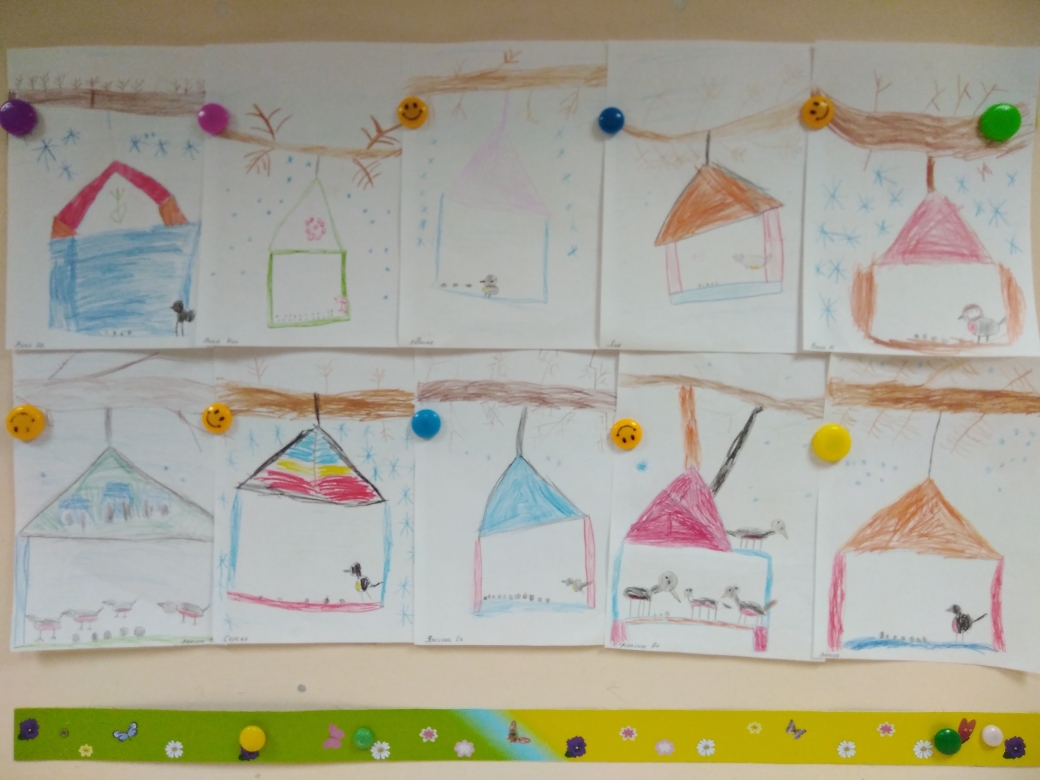 Выполнила:Решитова Н.АПавликова Т.ГПрограммное содержание:1.Учить детей передавать в рисунке образ птицы.                                                        2.Развивать: интерес к изодеятельности, эстетическое восприятие, фантазию, творческие способности, изобразительные навыки.                                                                         3.Закрепить представление о зимующих птицах, иметь представление о том, чем питаются птицы, как переносят зимнюю стужу, почему не улетают в теплые края, а остаются зимовать. Как помочь птицам перенести суровую русскую зиму.Материал:  Листы бумаги по количеству детей,, простые и цветные карандаши, бумажные салфетки.
Демонстрационный материал: фотографии птиц, картина «Птицы на кармушке».
Словарная работа:  Активизация  словаря: снегирь, синица, воробей, корм, кормушка, зимующие желтогрудая, красногрудый, длиннохвостая. Обогащение словаря: сизокрылый.Предшествующая работа:  наблюдение за птицами на кормушке, рассматривание картин, книг, иллюстраций с изображением птиц, чтение рассказов о птицах, загадывание загадок.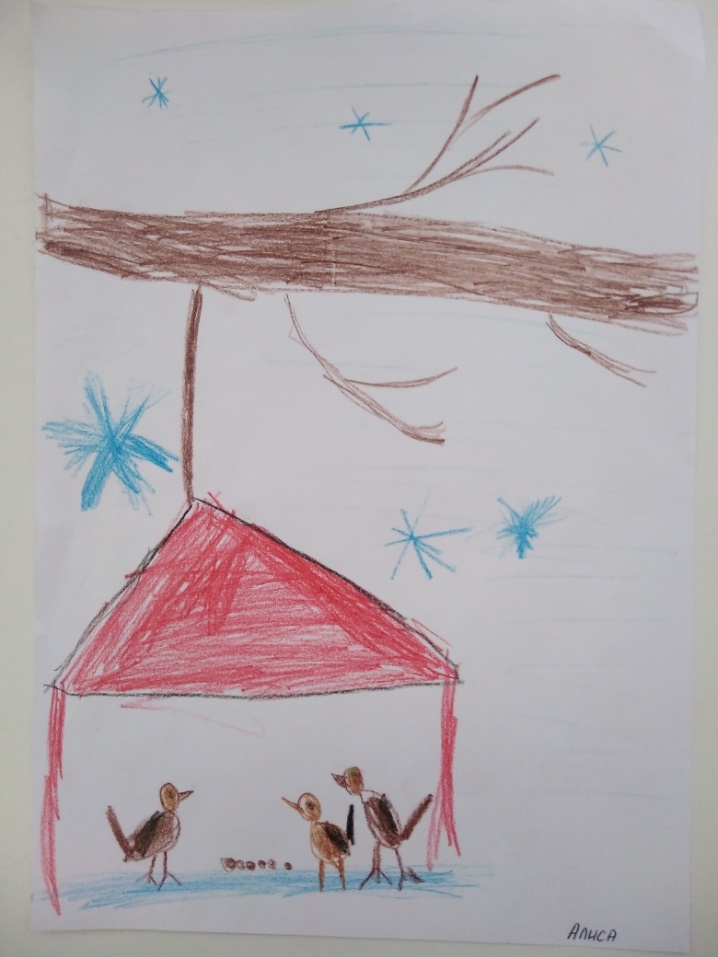 Ход занятияВоспитатель:- Какое время года сейчас?  Сегодня мы с вами побеседуем о птицах. Где живут птицы? 
- Когда приходит зима, куда исчезают птицы ? (Улетают в теплые края)
- Как называются птицы, улетают на юг? (Перелетные).
- Как называются птицы, кoторые остаются у нас? (Зимующие).
- Чем питаются зимующие птицы? (Семенами и плодами деревьев). С наступлением зимы, птицы оставшиеся зимовать, перебираются поближе к людям, к человеческому жилью. Птицам холод ни так страшен как голод. В лесу зимой мало корма, поэтому они прилетают к нам. Просят o помощи.
- А как вы помогаете птицам зимой? (Сделаем кормушки, кормим птиц) 
- Какие птицы прилетают на кормушки? (Воробьи, голуби, снегири, синицы, вороны).
Давайте посмотрим на эту картину и вместе придумаем рассказ о том что же здесь происходит.«Наступила холодная ….  (зима)        В парке на земле и на деревьях лежит ….  (снег)       .Холодно птицам зимой и очень хочется ….. (кушать)    Но нет нигде никакого корма ни гусениц, ни …...(семечек, мошек, ягод)      Добрые люди сделали  для  птиц….    (кормушки)   и повесили их ….   (на деревья, под окно)       Люди насыпают в кормушку …. (семян, крупы, крошек)  А вот кто прилетит на наши кормушки, мы сейчас узнаем.Дети в шапочках птиц читают стихи.Я - проворная синица,
Мне на месте не сидится,
Я мороза не боюсь,
Вместе с солнышком проснусь.
Загляну в твое окошко,
Дай мне зернышек немножко.Я - воробушек обычный,
К русской зимушке привычный,
Хоть свирепы холода,
Мне метели не беда,
Если ты кладешь в кормушку
Хлеба вкусного краюшку.
Я - умнейшая ворона,
Мне бы царство и корону. 
Хоть живу в своем гнезде,  
Но бываю я везде.
Пусть считают любопытной,
Но найду кусочек сытный.Я - самая мирная птица,
Я сизый простой голубок!
Привык рядом с вами селиться,
Мне нравится ваш городок.
Немного мне надо еды,
Спасите меня от беды.  Мы зовемся снегири!
Наши грудки - цвет зари!
Прилетаем мы зимой,
Мы не любим летний зной.
Нам морозы не беда,
Семена для нас еда.Вот какие птицы прилетели на нашу кормушку. Ребята, сегодня мы с вами будем рисовать птиц на кормушке. Мы с вами очень многое знаем о птицах. Но для того  чтобы начать рисовать, немного побеседуем о том, как можно изображать птиц. Посмотрите на фотографии птиц и скажите, что общего в строении тела птиц. У них у всех есть ….(голова, туловище, хвост, крылья, клюв, лапки)- Какой формы голова у птиц? (круг)- Какой формы туловище? (овал)- Какой формы хвост? (похож на прямоугольник)  Частичный показ проемов рисования (нос – треугольник, крылья – полукруг)- А как же отличить наших птиц друг от друга? (по окраске) Игра «Составь новое слово».- Если у воробья серый бок, то он какой? Серобокой.- Если у сороки белый бок, то она какая? Белобокая.- Если у синицы желтая грудка, то она какая? Желтогрудая.  - Если у снегиря красная грудь, он какой? Красногрудый.  - Если у сороки длинный хвост, то она какая? Длиннохвостая.  - Если у вороны черное крыло, то она какая? Чернокрылая. - Если у голубя сизое крыло, то он какой? Сизокрылый (серо-голубой)Физкультминутка.
Пальчиковая игра:
Птички в гнездышках сидят
И на улицу глядят.
Полетать все захотели.
Ветер дунул – полетели.А теперь приступим к работе. На ваши нарисованные кормушки слетятся разные птицы. А вот какие к кому прилетят, узнаем в конце занятия.Самостоятельна работа детей и индивидуальная работа воспитателя с детьми.Выставка готовых работ.                         В заключении занятия воспитатель читает стих.Покормите птиц зимой,    пусть со всех концовК вам слетятся, как домой,   стайки на крыльцо.Не богаты их корма.    Горсть зерна нужна.Горсть одна-   и не страшна будет им зима.Сколько гибнет их  - не счесть, видеть тяжело.А ведь в нашем сердце есть   и для птиц тепло.Разве можно забывать  улететь могли,А остались зимовать     заодно с людьми.Приучите птиц в мороз  к своему окну,Чтоб без песен не пришлось  нам встречать весну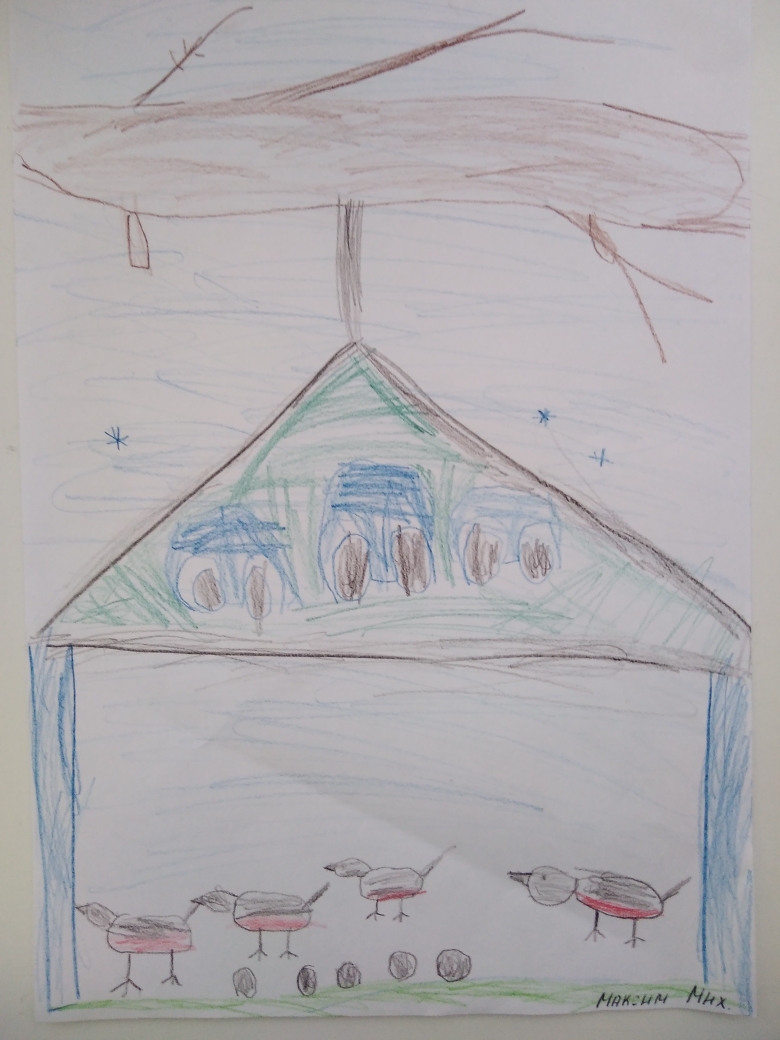 